I	Císlo smlouvy:	I	Datum podpisu smlouvy:	 Datum  účinnosti  dodatku smlouv	S016310232	1.1.2020Odd ata ucmnost1 tohOto dod atku se na za'kl aďe dohod1v srnIuvrn'chstran me•rn'ďla e uvedene cast1 srn ouvvktere 1sou uvedenv v novem zne•rn'   n'asIedne• :Ceník svozu a nakládání (zejména odstranění nebo využití) s komunálním odpadem (Ceny jsou uvedeny bez DPH. Příslušná DPH bude fakturována v platné zákonné yýši) . Fakturovaná cena se milže vlivem aritmetického zaokrouhlování lišit.Seznam stanovišť od   ado   'ch nádob:	P.č	Stanoviště	Objem V/ N PočetčetnostPlatnostKódSvozové dny' Vysvět livky:	V - nádoba zhotovitele	N - nádoba objednateleNeuvedené části nadepsané smlouvy včetně obchodních podmínek poskytovaných služeb zilstávají nezměněny.)  I(?,/J/J.	f tf, f:2,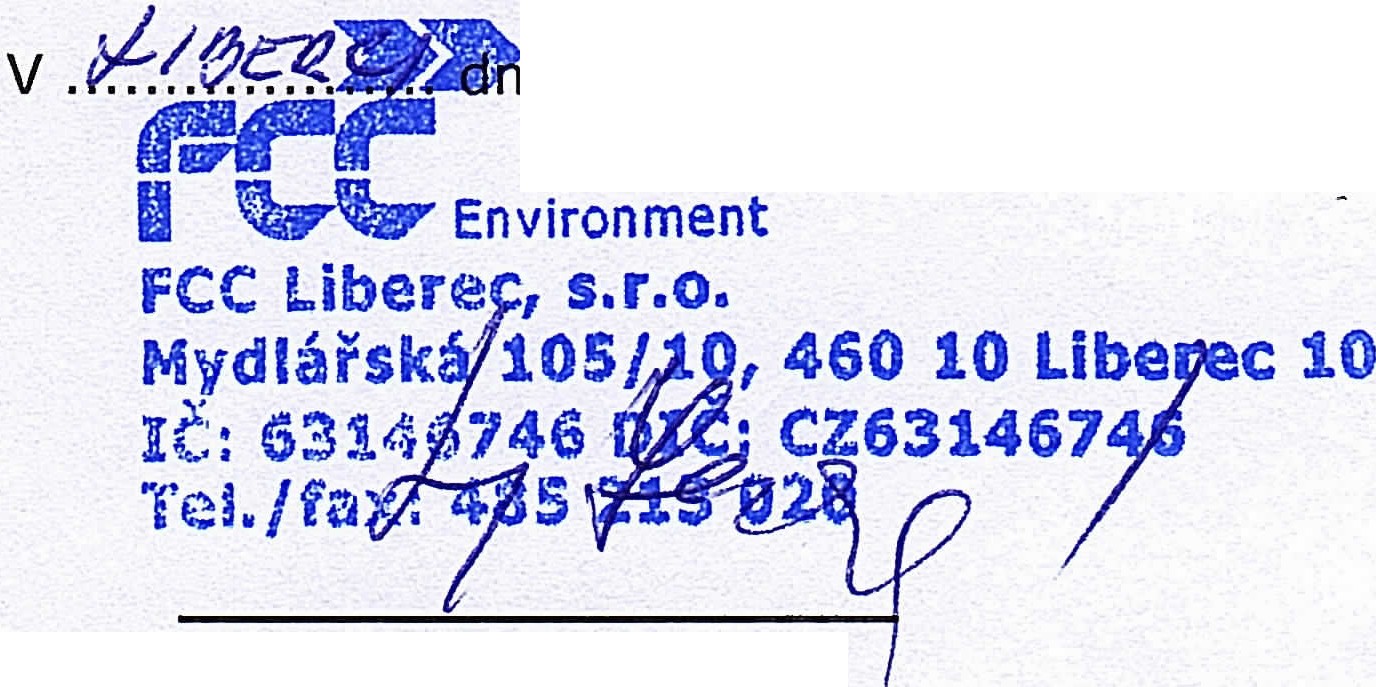 V .. .. .... .... .. ..... dne	2019Základní škola, Liberec, Švermova 403/40,příspěvková organizace	,;	;	·-	#IC: 70884978 , t el. : 485151 255/  ;ng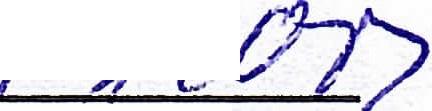 ZhotovitelZákladní škola, Liberec, Svermova 403/40, příspěvková ' ganizaceObjednatell a. OBJEDNATELObchodní firma :Základní škola, Liberec, Švermova 403/40, příspěvková organizaceSídlo:Švermova 403/40 460 10 Liberec 10Adresa oro ooštovní stvk:Švermova 403/40 460 10 Liberec 10Zastoupen:Zastouoen na základě olné moci:Mgr. Jarmila Hegrová, ředitelTelefon/ fax:485151255Bankovní sooiení:česká soořitelna a.s. č.ú. 5449712/0800IČO:70884978DIČ:Zaosamí v obch. reistříku:Kraiskv soud v Ústí nad Labem so. zn. Pr 85Koi:itaktní osoba /tel.Je-mail:Ino. Irena Svobodová sekretářka/731142890/zs12sekretarka@seznam.czl b. ZHOTOVITELObchodní firma:FCC Liberec, s.r.o.Sídlo:Mvdlářská 105/10 460 10 Liberec 10Kontaktn í adresa:FCC Liberec, s.r.o. prov. Liberec Mydlářská 105/10 460 10 Liberec 10 tel: 485 213 020Zastoupen:Zastoupen na základě plné moci:Ing. Petr Grof, jednatelTelefon /fax:485213020/485213030Bankovní spoiení:ČSOB, č.ú. 0305025583/0300IČO:63146746DIČ:CZ63146746Kontaktní osoba /tel. /e-mail:ZaosanÝ v obch. reistříku:KraiskÝ soud Ústín.Labem so.zn. C9256Poskytovaná službačetnost odvozuCelková sazba za 1 kus (Kč/rok) včetně prcmájmu nádobyCelková sazba za 1 kus (Kč/rok) včetně prcmájmu nádobyCelková sazba za 1 kus (Kč/rok) včetně prcmájmu nádobyCelková sazba za 1 kus (Kč/rok) bez pronájmu nádobyCelková sazba za 1 kus (Kč/rok) bez pronájmu nádobyCelková sazba za 1 kus (Kč/rok) bez pronájmu nádobyPoskytovaná službačetnost odvozuKsI(Kč/rok)KsI(Kč/rok)SVOZ NÁDOBY 1100 L 52X ZA ROK52x za rok218 540,00SVOZ NÁDOBY 120 L 52X ZA ROK52x za rok22 408,00